Kako bismo osigurali brzu i efikasnu evaluaciju, podnositeljima projektnih prijedloga savjetujemo da projektne prijedloge i prateće dokumente dostave na engleskom jeziku. Za projekte čija je vrijednost 50.000 CHF i više ovaj zahtjev je obligatoran.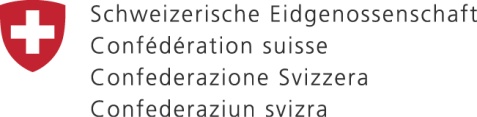 Embassy of Switzerland in Bosnia and HerzegovinaAplikacija za male grantoveAplikacija za male grantoveAplikacija za male grantoveAplikacija za male grantoveAplikacija za male grantoveNaziv projektaNaziv organizacijeAdresaKontakt informacijeIme: Tel: Email: Ime: Tel: Email: Ime: Tel: Email: Ime: Tel: Email: Informacije o registracijiVrsta organizacije: Zemlja: Godina osnivanja: Ovlašteni predstavnik: Broj registracije: Broj zaposlenih: Vrsta organizacije: Zemlja: Godina osnivanja: Ovlašteni predstavnik: Broj registracije: Broj zaposlenih: Vrsta organizacije: Zemlja: Godina osnivanja: Ovlašteni predstavnik: Broj registracije: Broj zaposlenih: Vrsta organizacije: Zemlja: Godina osnivanja: Ovlašteni predstavnik: Broj registracije: Broj zaposlenih: Kojem portfolio cilju u okviru švicarskog programa saradnje i/ili oblasti djelovanja u okviru švicarskog okvira za Zapadni Balkan doprinosi projektZa outcome i područja intervencije pogledajte sljedeći link (više opcije je moguće)Umjetnost & kulturaUmjetnost & kulturaUmjetnost & kulturaUmjetnost & kulturaKojem portfolio cilju u okviru švicarskog programa saradnje i/ili oblasti djelovanja u okviru švicarskog okvira za Zapadni Balkan doprinosi projektZa outcome i područja intervencije pogledajte sljedeći link (više opcije je moguće)Ekonomski razvoj & zapošljavanjeLokalna uprava i općinske usluge ZdravstvoMigracijeKojem portfolio cilju u okviru švicarskog programa saradnje i/ili oblasti djelovanja u okviru švicarskog okvira za Zapadni Balkan doprinosi projektZa outcome i područja intervencije pogledajte sljedeći link (više opcije je moguće)Povećana konkurentnosti privatnog sektora Osiguran povoljan vladin okvirPoboljšane usluge primarne zdravstvene zaštiteUpravljanje azilomKojem portfolio cilju u okviru švicarskog programa saradnje i/ili oblasti djelovanja u okviru švicarskog okvira za Zapadni Balkan doprinosi projektZa outcome i područja intervencije pogledajte sljedeći link (više opcije je moguće)Dostojniji poslovi Poboljšane javne uslugePoboljšano promovisanje zdravljaZaštita ljudskih prava migranataKojem portfolio cilju u okviru švicarskog programa saradnje i/ili oblasti djelovanja u okviru švicarskog okvira za Zapadni Balkan doprinosi projektZa outcome i područja intervencije pogledajte sljedeći link (više opcije je moguće)Dualno orijentisani TVETPodstaknuto uključivanje građanaPrevencija nezakonite migracije Kojem portfolio cilju u okviru švicarskog programa saradnje i/ili oblasti djelovanja u okviru švicarskog okvira za Zapadni Balkan doprinosi projektZa outcome i područja intervencije pogledajte sljedeći link (više opcije je moguće)Borba protiv trgovine ljudima & krijumčarenja Kojem portfolio cilju u okviru švicarskog programa saradnje i/ili oblasti djelovanja u okviru švicarskog okvira za Zapadni Balkan doprinosi projektZa outcome i područja intervencije pogledajte sljedeći link (više opcije je moguće)Povratak & reintegracijaKojem portfolio cilju u okviru švicarskog programa saradnje i/ili oblasti djelovanja u okviru švicarskog okvira za Zapadni Balkan doprinosi projektZa outcome i područja intervencije pogledajte sljedeći link (više opcije je moguće)Migracije & razvojDodatne teme obuhvaćene projektom (više opcija je moguće)Socijalna inkluzijaJednakost spolovaMladiDobra upravaSocijalna inkluzijaJednakost spolovaMladiDobra upravaPomirenje/suočavanje s prošlošćuLjudska pravaKlimatske promjenePomirenje/suočavanje s prošlošćuLjudska pravaKlimatske promjeneDodatne teme obuhvaćene projektom (više opcija je moguće)Ukoliko su obuhvaćene druge teme, molimo da navedete ovdje: Ukoliko su obuhvaćene druge teme, molimo da navedete ovdje: Ukoliko su obuhvaćene druge teme, molimo da navedete ovdje: Ukoliko su obuhvaćene druge teme, molimo da navedete ovdje: Sažetak projekta (maksimalno. 500 riječi words)Opišite problem (maksimalno 200 riječi)Područje u kojem se implementira projekatKorisnici/ciljna grupaUkupni budžet projekta (BAM)Tražena švicarska kontribucija (BAM)Početak projekta i trajanjeReference za prethodno implementirane projekte koji su relevantni za predloženi projekatDa li je organizacija bila korisnih švicarskih grantova i za koje svrheDodatna dokumentacijaKopija aktualnog izvoda iz registra Organizaciona struktura s informacijama o članovima I njihovim zadacimaKopija aktualnog izvoda iz registra Organizaciona struktura s informacijama o članovima I njihovim zadacimaKopija aktualnog izvoda iz registra Organizaciona struktura s informacijama o članovima I njihovim zadacimaKopija aktualnog izvoda iz registra Organizaciona struktura s informacijama o članovima I njihovim zadacima